Задания для электронного обучения для учащихся  9 классаДатаПредметТемаМатериалы(ссылка на интернет ресурсы, презентация, параграф, стр, номер)Домашнее задание04.05географияДальний Восток. ГП, природные условия и ресурсы.Практическая работа № 35.Составление картосхемы: Главные отрасли специализации географических районов России и межотраслевые связи Хозяйства района»Прочитать параграф 59, составить конспект, нанести на контурную карту Дальний Восток: ГП, водные ресурсы, природные ресурсы.На основе карт атласа и учебника, стр. 264, выполнить практическую работу.прочитать параграф 59, закончить работу на контурной  карте, составить картосхемы: Главные отрасли специализации географических районов России и межотраслевые связи Хозяйства района.ЛИТЕРАТУРАУ. Шекспир. «Гамлет» (обзор с чтением отдельных сцен) Гуманизм эпохи Возрождения.https://www.youtube.com/watch?v=AQRr9l-6LV4 - просмотреть роликhttps://www.youtube.com/watch?v=2-39ojFdnio&list=RD2-39ojFdnio&start_radio=1&t=21илиhttps://www.youtube.com/watch?v=1fNmWYj-NNEпрослушать,сделать аудиозапись монолога (текст по ссылке  https://teksty-pesenok.ru/rus-vladimir-vysockij/tekst-pesni-monolog-gamleta/1769625/)алгебраПовторение по теме: « Неравенства с одной переменной Системы линейных неравенств с одной переменной».  Учебник стр. 233-235 § 25 Учи. ру.Экспресс-подготовка к ОГЭ по математике, неравенства и промежуткиhttps://www.youtube.com/watch?v=AXYm8GmhZrA&feature=youtu.be Посмотреть   урокЭкспресс-подготовка к ОГЭ по математике,  неравенства и промежуткиhttps://www.youtube.com/watch?v=AXYm8GmhZrA&feature=youtu.beучи.ру письменно в теради   Вариант 1тренинг по заданиям с 1-5 (2) м. приложениеhttps://lp.uchi.ru/oge-2020 учи.руРасписание занятийЗанятия со 2 марта по 27 апреля по понедельникам и пятницам в 16:00 Не нужна регистрация Не сможешь заниматься онлайн?Ничего страшного — все уроки будут доступны в записи!Ссылки буду отправлять. ОБЖ Суицидальное поведение в подростковом возрасте. Употребление табака и алкоголя и их влияние на здоровье. §31-32 прочитать Зайти на РЭШhttps://resh.edu.ru/subject/lesson/5475/main/Подготовить сообщение по теме РУССКИЙ ЯЗЫК Стили и типы речи1 форзац (разворот) учебника  -изучить материал "Функциональные разновидности языка"и "Типы речи"Привести примеры на каждый тип речи, опираясь на материалы учебника(написать номер упражнения, указать тип речи - всего три упражнения). Например, №236 - повествование с элементами описанияБИОЛОГИЯ Развитие представлений о происхождении жизни. Современное состояние проблемы. Лабораторная и практическая работы.Изучение палеонтологических доказательств эволюции.Прочитать параграф 50 - 52, ответить письменно в тетрадях на вопросы перед параграфом, стр. 237.Заполнить таблицу:Гипотезы возникновения жизни.прочитать параграф 50, ответить на вопрос  5, стр. 241,  письменно в тетрадях.ХИМИЯ Электролитическая диссоциация солей.Повторить параграф 41, выписать таблицу на стр. 299 в тетрадь.Повторить параграф 41. Выполнить задание 5- 9 , стр. 304 – 305,  письменно в тетрадях.06.05ХИМИЯ Окислительно - восстановительные реакции.Повторить параграф 40, выписать определения, стр. 289, разобрать тест.Повторить параграф 40, выполнить задание 8 – 10, стр295. (письменно в тетрадях)алгебра Повторение свойства функции Повторение и расширение сведений о функцииВидеозапись онлайн-урока  https://www.youtube.com/watch?v=SGQH1SYWVjo&feature=youtu.beучи.руhttps://www.youtube.com/watch?v=SGQH1SYWVjo&feature=youtu.beучи.руписьменно в Вариант 2 задание 11 (1) письменно в тетради   см приложениеБИОЛОГИЯ Развитие жизни на Земле. Эры древнейшей и древней эры.Прочитать параграф 52, ответить письменно в тетрадях на вопросы перед параграфом, стр. 248Записать,  и выучит определения, выделенные синим цветом, на стр. 255.Выучить параграф 52, Заполнить таблицу на стр. 256 (письменно в тетрадях)ЛИТЕРАТУРА И-В.Гёте. Обзор с чтением отдельных сцен). Фауст как философская трагедия противостояния добра и злаhttps://www.youtube.com/watch?v=6L9uKy8CqbQ&list=RDCMUCSpBnhP7bFOta5M4VWum-mg&start_radio=1&t=0 - посмотреть роликТворческая работа " Подборка актеров на роли героев "Фауста"МАТЕМАТИКА  (к/в)     Решение заданий из ОГЭhttps://www.youtube.com/watch?v=mw5FIUNM-fc&feature=youtu.be учи.ру 1. Посмотреть   урокhttps://www.youtube.com/watch?v=mw5FIUNM-fc&feature=youtu.be учи.руВариант 1тренинг по заданиям с 1-5 (2)    см. приложение письменно в тетрадиФИЗКУЛЬТУРАПромежуточная аттестация . Сдача нормативов. Видео https://resh.edu.ru/subject/lesson/3426/main/ 07.05ГЕОМЕТРИЯ Повторение темы «Четырехугольники, многоугольники»Учебник  стр.  стр. 97-100https://www.yaklass.ru/p/geometria/8-klass/chetyrekhugolniki-9229/mnogougolniki-10436ЯКлассФИЗИКА Малые планеты Солнечной системыс. 284 §65. Прочитать  Российская электронная школа (РЭШ) https://resh.edu.ru/subject/lesson/4936/main/с. 284 §65. Вопросы(п) Подготовить сообщения о планетахРУССКИЙ ЯЗЫК РР Сочинение (ОГЭ)Решить вариант 12 "Решу ОГЭ"https://rus-oge.sdamgia.ru/test?id=5525823Написать сочинение 9.3 ГЕОГРАФИЯ  Практическая работа 36«Определение по статистическим данным и географическим картам специализации Дальнего Востока»Прочитать параграф 58 - 59, нанести на контурную карту Дальний Восток экономику района.Выучить параграф 58 - 59, закончить работу на контурной  карте «Экономика Дальнего Востока».ЛИТЕРАТУРАВыявление уровня литературного развития учащихсяПролистайте учебник литературы. Напишите, какое произведение произвело на вас самое большое впечатление (как положительное, так и отрицательное) Расскажите о последней из прочитанных вами книг за рамками уроков литературы. Прорекламируйте ее.ОДНКНР Что составляет твой духовный мир Дайте определение понятию "духовный мир"Ответьте кратко на вопрос" "Из чего состоит ваш духовный мир"08.05РУССКИЙ ЯЗЫК Обобщение и систематизация знаний изученного в 9 классеhttps://resh.edu.ru/subject/lesson/2219/main/С. 198, №341 (доп. только №9)МАТЕМАТИКА Квадратичная функция, её график и свойстваhttps://uchi.ru/teachers/groups/5397651/subjects/1/course_programs/9/lessons/27055https://www.youtube.com/watch?v=SGQH1SYWVjo&feature=youtu.beучи руПосмотреть   https://uchi.ru/teachers/groups/5397651/subjects/1/course_programs/9/lessons/27055https://www.youtube.com/watch?v=SGQH1SYWVjo&feature=youtu.beучи руВариант 3 задание 11 (2) письменно в тетради   ФИЗИКА Строение, излучение и эволюция Солнца и звездс. 287 §66. Прочитать Российская электронная школа (РЭШ) https://resh.edu.ru/subject/lesson/5910/main/с. 287 §66 Вопросы (п) Подготовить сообщения о планетах.ИСТОРИЯ США до середины XIX в.: рабовладение, демократия и экономический рост.П. 14. 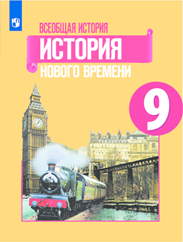 Всеобщая история. История Нового времени. 9 классЮдовская А.Я., Баранов П.А., Ванюшкина Л.М. /Под ред. Искендерова А.А.Видео урок «США до середины XIX в.»https://youtu.be/Hq8mHq_w55QПосмотреть видео урок «США до середины XIX в.», прочитать параграф № 14, заполнить таблицу«США до середины XIX в.»ОБЩЕСТВО Международно-правовая  защита жертв вооруженных конфликтов.П. 22.Видео урок « Международно-правовая  защита жертв вооруженных конфликтов».https://youtu.be/8FnevkzB3qQПосмотреть  видео урок, прочитать параграф № 22, выполнить задания письменно в тетради: Рубрика  «В классе и дома» - задания № 1,2, 6, 7Внеурочная деятельность«Основы финансовой грамотности»«Моя копилка лучше всех».Фотоконкурс  на  лучшую копилку.Для участия в конкурсе необходимо отправить фото своей копилки, фото участника  конкурса с копилкой. 
Креатив приветствуется!  Срок проведения конкурса и приёма работ в электронном виде  (04.05 по 15.05).Куратор конкурса: Елена Александровна – 8 9069526132В каждом классе будут определены победители и призёры.